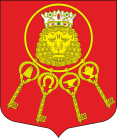 Внутригородское муниципальное образование Санкт-Петербурга муниципальный округ Владимирский округМЕСТНАЯ АДМИНИСТРАЦИЯ(МА МО МО Владимирский округ)       Правды ул., д. 12, Санкт-Петербург, 191119, т/ф +7(812) 713-27-88, +7(812) 710-89-41, e-mail:  sovetvo@mail.ru   сайт: владимирскийокруг.рф,  ИНН  7840328382   КПП  784001001   ОКТМО  40913000   ОГРН  1057813015149ПОСТАНОВЛЕНИЕ11.09.2019										№ 02-03/319В соответствии со ст. 179 Бюджетного Кодекса Российской Федерации, Положением о бюджетном процессе в муниципальном образовании муниципальный округ Владимирский округ, Постановлением МА МО МО Владимирский округ от 04.08.2017 г. №02-03/346 «Об утверждении Положения «О порядке разработки, реализации и оценки эффективности муниципальных программ внутригородского муниципального образования Санкт-Петербурга муниципальный округ Владимирский округ», ПОСТАНОВЛЯЮ:1. Внести изменения в Приложение к Постановлению Местной Администрации внутригородского муниципального образования Санкт-Петербурга от 12.08.2019 № 02-03/299, исключить из перечня муниципальных программ со сроками реализации в 2020-2021 годах муниципальную программу «Обеспечение условий для развития на территории муниципального образования физической культуры и массового спорта, организация и проведение официальных физкультурных мероприятий, физкультурно-оздоровительных мероприятий и спортивных мероприятий муниципального образования» (строка 5 Приложения).2. Настоящее Постановление вступает в силу с момента опубликования (обнародования).3. Контроль над выполнением настоящего Постановления возложить на И.о. Главы Местной Администрации Клименко Л.П.И.о. Главы Местной Администрации						Л.П. Клименко О внесении изменений в перечень муниципальных программ 